
Jubilands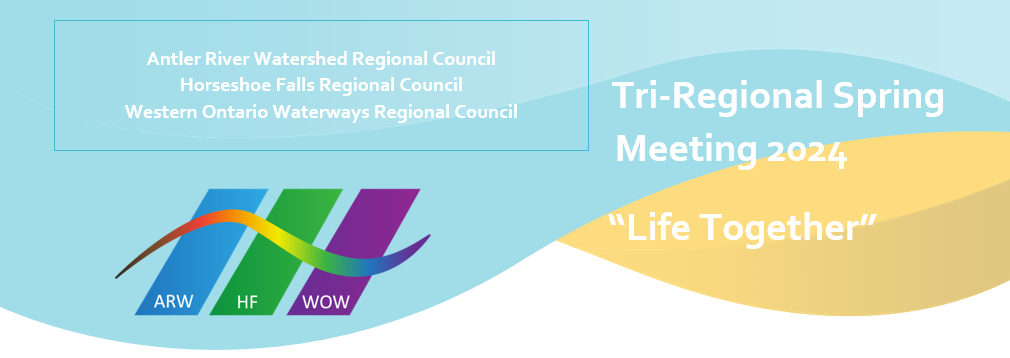 Antler River Watershed Regional Council
50 YearsDerek Parry OM 	William Vanderveeken OM	Horseshoe Falls Regional Council
50 YearsJohn Allsop OM	D. Paul Crittenden OM	Kenneth MacDonald OMJeff Maissan OM	Wayne Myhre OM
 55 YearsDavid Iverson OM	W. Robert Johnstone OM	J. Ross Routliffe	OM	Mervyn Russell	OM
	60 YearsW. Leslie McSpadden OM	Ronald Wallace OM
	75 YearsWard Kaiser OM	Western Ontario Waterways Regional Council
50 YearsElizabeth Eberhart-Moffat OM	Peter Moffat OM	Paul Ross OM
60 YearsDavid Burns OM	John Gertridge OM	Kenneth Myers	OM
	65 YearsKenneth Beal OM	Joan Gugeler DM	Morley Hammond OM	Paul Webb OM
 	70 YearsRobert Clyde OM